First Name of Application CV No 1622598Whatsapp Mobile: +971504753686 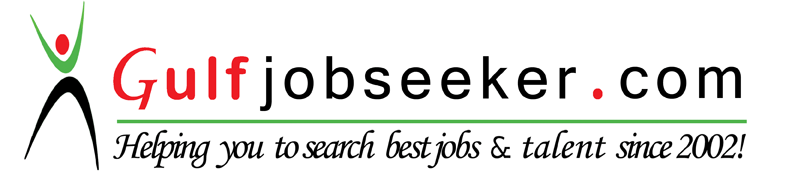 To get contact details of this candidate Purchase our CV Database Access on this link.http://www.gulfjobseeker.com/employer/services/buycvdatabase.phpOBJECTIVE:  TO WORK AS A TEAM IN OTHER TO ACHIEVE ORGANIZATIONAL GOALPERSONAL DATA        		                                            SEX:                                                                     MALEDATE OF BIRTH:                                                12TH DECEMBER, 1990NATIONALITY:                                                  NIGERIAN HEIGHT:                                                              1.82 cmMARITAL STATUS:              		   SINGLEEDUCATIONAL BACKGROUND                                           COMMUNITY PRIMARY SCHOOL IIORO-EVO------------------------1995-------2001ANCHORLEY INTERNATIONAL ACADEMY ----------------------------2001-------2007FEDERAL POLYTECHNIC, NEKEDE OWERRI -----------------------2012-------2014ACADEMIC QUALIFICATIONS WITH DATESFIRST SCHOOL LEAVING CERTIFICATE -----------------------------------------2001WEST AFRICAN SCHOOL CERTIFICATE ----------------------------------------2008NATIONAL DIPLOMA IN CO-OPERATIVE ECONOMICS & MANAGEMENT, --------- {INDUSTRIAL TRAINING}          WORK EXPERIENCENINA UNISEX BOUTIQUE------------------------------------------------------------------------------2008------2009FIRST BANK {HELPER] -----------------------------------------------------------------------------------------------2010ROYAL VANTAGE HOTEL {FRONT OFFICE SUPERVISOR} -----------------------------------2010------2012HOME LAND HOTEL {BARMAN} ---------------------------------------------------------------------------------2012PALOMA HOTEL {PORTER} --------------------------------------------------------------------------------------- 2013COMPUTER INSTRUCTOR-----------------------------------------------------------------------------------------2014KAYCEE UNIQUE BOUTIQUE {MANAGER} -------------------------------------------------------------------2015PERSONAL SKILLS AND ABILITTIES GOOD COMMUNICATION IN ENGLISH GOOD ADMINISTRATIVE SKILL AND HARD WORKING PROVIDE ORGANISATIONAL EFFICIENCY ABILITY TO  WORK UNDER PRESSUREHOBBISE FOOTBALLSWIMMING